Frequently Asked Questions (FAQs)What are the Community Maximizers? Community Maximizers are individuals that want to contribute to improving the health and well-being of guys into guys in Ottawa. Community Maximizers propose an idea, or a project and MAX pays for the materials or fees associated to the project!The project must be driven by you, but don’t worry MAX will be there all along to support you throughout your project.What type of projects are eligible? Community Maximizer projects should respond to one or more of the following.Project should:engage guys in fun and meaningful ways to create social connections.create community awareness, education, and call to action. increase the visibility of guys into guys in our communities.contribute at reducing social barriers faced by guys that are into guys.pilot activities that could eventually become larger community projects/initiatives foster community partnerships and collaboration.focus on guys within our community who have been historically under represented (i.e.: trans, two-spirit, refugees).Who can apply to become a Community Maximizer? The Project Lead is an individual that works, socializes, or lives in the greater Ottawa area (the Champlain LHIN region, see attached map).The Project Lead is a guy who is into guys or an ally of our communities (Projects led by guys into guys will be prioritized).Applicants can submit multiple applications for different projects, however, applicants will not receive funding for more than one project per project period.What is the maximum contribution for a project? The maximum contribution for a project is $1000. The amount allocated to a project will depend on goals and projected outcomes of each specific application. Funds will be distributed based on availability. How many projects will be funded? The total number of projects funded will depend on how many projects meet funding criteria, how much funding each project requests and which applicants are chosen. What are eligible expenses? Costs associated directly with the implementation of the approved project (Including but not limited too):Materials needed for programmingCosts associated in helping participants access activities (i.e.: Bus tickets)Advertising / promotional materialsExpenses will be reviewed on a case by case basis. What are ineligible projects/expenses? Activities or events that their sole nature or purpose is fundraising. Activities already fully funded by other sources. Gifts, alcohol or flowers for individuals or groups.Financial assistance to individuals.Wages and/or honorariums for project leads.Expenses made prior to the approval of the project.*MAX encourages community leaders to apply for diverse sources of funding to sustain their projects. Community leaders with current or potential funding will not be removed from the selection process. *Projects can take place in whichever language the Project Lead considers best. However, support from MAX and internal documents will be in English and/or French.When is the Application Deadline? The first round of applications must be submitted by March 31st.The second round of application must be submitted by August 31st.The third round of applications must be submitted by November 30th.All projects must be completed, and final reports and claims submitted no later than March 22 of the fiscal year in which the project is approved. When the organization will have used all its allocated funding for community projects, we will keep all post applications for review in the next fiscal year. How will projects be selected?Applicants will submit an application that identifies their project idea, their potential partners, and their projected budget/expenses. If the project meets the program criteria’s, the application will be passed to the selection committee, composed of community members, MAX staff and boards members. MAX is committed to working with our communities and can offer further support in completing or finalizing a project proposal.The successful candidate for the first round of application will be notified by April 15th.The successful candidates for the second round of applications will be notified by September 15th.The successful candidates for the second round of applications will be notified by December 15th.Names of the applicants will not be released during the selection process.If successful, when will the applicant receive their funding?Successful candidates will not receive funds directly to purchase materials for programming. Successful candidates will be asked to go through the Community Engagement Coordinator to facilitate purchases or produce cheques, if need be. What will be required from the participant once the project is accepted?Program Leads will be expected to deliver and reach the goal as outlined in the application.The Program lead will have the opportunity to expand its leadership skills and knowledge of working by the community by participating in the MAX 101 volunteer training and MAX’s project management training.Program leads will be expected to demonstrate ethics, integrity and confidentiality as outlined by MAX.All projects will be expected to follow the organizations diversity policy.Participants will be expected to submit a final report and have all expenses be completed by no later than March 22 of the fiscal year in which the project is approved. Materials incurred during a micro-grant project will be expected to stay within the community after the project deadline. MAX will not be responsible for recuperating materials once the project is complete.MAX is committed to working with our communities and will offer support throughout the development of the projects.Champlain LHIN Region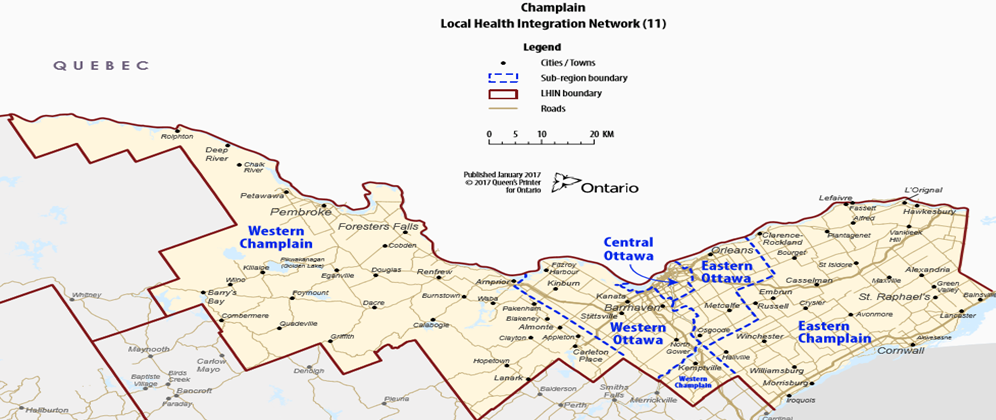 